ՆԱԽԱԳԻԾ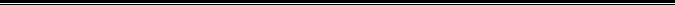 03 օգոստոս 2020թ.ՎԱՀԱՆ ՍԱՀԱԿՅԱՆԻՆ ՊԱՏԿԱՆՈՂ ԳՈՒՅՔԱՅԻՆ ՄԻԱՎՈՐԻՆ ՀԱՍՑԵ ՏՐԱՄԱԴՐԵԼՈՒ ՄԱՍԻՆ  Ղեկավարվելով Հայաստանի Հանրապետության կառավարության 2005 թ. դեկտեմբերի 29-ի N 2387-Ն որոշմամբ հաստատված կարգի 48-րդ, 49-րդև 51-րդ կետերով, հիմք ընդունելով Արմավիր համայնքի ավագանու 2009 թ. մարտի 27-իհ. 40-Ա որոշումը  և Վահան Սահակյանի լիազորված անձ Արման Տոնոյանի 03.08.2020 թ. թիվ 2641  դիմումը` որոշում եմ`1. Վահան Սահակյանին  սեփականության իրավունքով պատկանող Մաշտոց-Շահումյան փողոցների հատման կից տարածքում գտնվող /սեփ. վկայական թիվ 1983495/ 160.0 քմ մակերեսով գույքային միավորին  տալ  հասցե` համայնք Արմավիր Շահումյան փողոց  թիվ 47/2:2. Սույն որոշմամբ գույքային միավորներին տրամադրված հասցեն ենթակա է պետական գրանցման:3. Սույն որոշումն ուժի մեջ է մտնում Արմավիր համայնքի ավագանու որոշմամբ սահմանված հասցեի տրամադրման վճարը համայնքի բյուջե վճարելուց հետո:4.Ուժը կորցրած ճանաչել համայնքի ղեկավարի 02.03.2020 թ. թիվ 214-Ա որոշումը:5. Սույն որոշումը կարող է վարչական կարգով բողոքարկվել Արմավիր համայնքի ղեկավարին կամ դատական կարգով Հայաստանի Հանրապետության վարչական դատարան ուժի մեջ մտնելու օրվանից երկու ամսվա ընթացքում:  ՀԱՄԱՅՆՔԻ ՂԵԿԱՎԱՐԻ Ժ/Պ՝            Վ. ՍԱՐԳՍՅԱՆՀայամայնքի ղեկավարի տեղակալ`Իրավաբանական բաժին`Բաժիններ`Կատարող`  Ա.Աբգարյան  